Richard S EllisJanuary 2024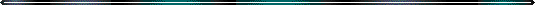 Address:   	  Department of Physics & Astronomy  University College London  Gower Street  London WC1E 6BT                          Phone: +44-20-3108-7912 (direct)	   +44-7885-403334 (cell/mobile)                           FAX:   +44-20-7679-7145                           e-mail:  richard.ellis@ucl.ac.ukURL: http://www.homepages.ucl.ac.uk/~ucaprseDate of Birth: 25th May 1950Citizenship:   BritishStatus: 	  Married: Barbara (1972)		  Children: Hilary (1976), Tom (1978)		  Grandchildren: Fyfe (2009), Ivy (2012), Pimada (2017), Alanna (2021)Professional History:September 2015 – present: University College, London, UKProfessor of AstrophysicsOn leave as:Senior Scientist, European Southern Observatory, Garching, Germany (Sep 15 – Aug 17)December 1999 – August 2015: California Institute of Technology, Pasadena USA Steele Professor of Astronomy (May 02 – Aug 15)On leave as:                  Royal Society Research Professor, Oxford University (Apr 08 – Feb 09)Director, Caltech Optical Observatories (Apr 02  - Dec 05)Director, Palomar Observatory (Jul 00 -  Mar 02)Deputy Director, Palomar Observatory (Dec 99 – Jun 00)Professor of Astronomy (Dec 99 - Apr 02)April 1993 - November 1999: Institute of Astronomy, University of Cambridge, UKPlumian Professor of Astronomy (Oct 93 – Nov 99)Director, Institute of Astronomy (Oct 94  - Sep 99)SERC Senior Research Fellow (Apr 93 – Sep 94)October 1974 - March 1993: Department of Physics, Durham University, UKProfessor of Astronomy (Oct 85 – Mar 93)SERC Senior Research Fellow (Oct 89 – Mar 93)On leave as:                  Principal Research Fellow, Royal Greenwich Observatory (Oct 83 – Sep 85)Lecturer in Astronomy (Oct 81 – Sep 83)Postdoctoral Researcher (Oct 77 – Sep 81)Senior Demonstrator in Physics (Oct 74 – Sep 77)Educational History:1971 – 1974 	D.Phil. in Astrophysics: Stellar Abundances and Nucleosynthesis	Department of Astrophysics,  Oxford University	Prizes:	1972  -  Johnson Memorial Prize 	1972  -  Graduate Award, Wolfson College1968 - 1971  	B.Sc. First Class Honours in Astronomy	Department of Astronomy, University College London, UK	Prizes:	1970 -   Huggins Astronomy Prize	1971 -   Faculty of Sciences Silver Medal	             (awarded for best first class degree)Awards, Prizes and Distinctions:1993                      Professorial Fellow, Magdalene College, Cambridge            1995 	Fellow of the Royal Society            1998 	Fellow of the Institute of Physics            1998                      Bakerian Medal & Lecture, Royal SocietyFellow, University College London1998	Science Magazine: Research ‘Breakthrough of the Year’ 	(shared with Supernova Cosmology and High Z Supernova Search Team Members)	Fellow, American Association for the Advancement of Science            2002                      Honorary Doctor of Science, Durham University, UK              2007	Cosmology Prize, Peter & Patricia Gruber Foundation	  (shared with Supernova Cosmology and High Z Supernova Search Team Members)	            2007                      Professorial Fellow, Merton College, Oxford             2008                      Commander of the Order of the British Empire (CBE) 	  (for services to international science)	Royal Astronomical Society Group Award	  (shared with members of the 2 degree Field Galaxy Redshift Survey Team)	             2011                      Gold Medal, Royal Astronomical Society            2014	Breakthrough Prize in Fundamental Physics 	 (shared with Supernova Cosmology and High Z Supernova Search Team Members)	            2017 	Carl Sagan Memorial Award (shared with ‘HST & Beyond’ committee members for 	     recommending what became the James Webb Space Telescope)              2018                      Fellow Australian Academy of Sciences (Corresponding Member)            2019	Honorary Doctor of Science, Edinburgh University, UK	            2020                      Michael Faraday Gold Medal, Institute of Physics            2022                      Royal Medal, Royal Society            2023                      Cosmology Prize, Peter & Patricia Gruber Foundation (sole recipient)		Named Lectures:           1992                       Spring Lecturer, Princeton NJ           1992	Jeffrey L Bishop, Princeton NJ           1993 	Halley, Oxford, UK            1996 	Cormack, Royal Soc. Edinburgh, UK           1997	Norman Lockyer, Royal Astronomical Society, UK           1998 	Sackler, Harvard MA	Bakerian, Royal Society, UK	Poynting, Birmingham, UK           1999                       Grubb Parsons, Durham, UK	Rosenblum, Jerusalem           2001 	Lansdowne, Victoria BC           2004                       Allison-Levick, Astronomical Soc. Australia           2006	Guelph-Waterloo Distinguished Series, Canada	John Bahcall Memorial (NASA)           2007	Jeffrey L Bishop, Columbia NY           2008	Elizabeth Spreadbury, UC London, UK           2009	Neils Bohr, Copenhagen           2010                       John Schopp Memorial, San Diego CA	Oort, Leiden           2012                       Rittenhouse, Philadelphia PA	John Bahcall Memorial, Weizmann Institute, Israel           2013	Distinguished Lecture Series, Warwick University, UK 	Earnest Watson Lecture, Caltech, Pasadena CA	Fundación BBVa, Madrid, Spain	           2015                       Darwin Lecture Series, Cambridge UK           2016                       Carnegie Centennial, St Andrew’s UK	Sir Robert Wilson, UC London, UK           2017                      John de Laeter, University of Western Australia           2018	Brinson, University of Chicago           2022	Hunstead, University of Sydney 	Greenway, Friends of Palomar CA           2023	Gruber Prize Lecture, Marseille			External Appointments:1985 		 Visiting Professor, Space Telescope Science Institute, Baltimore             1991                Visiting Professor, Anglo-Australian Observatory, Sydney             1991                Visiting Professor, Caltech            1992                Visiting Professor, Princeton University    1997                Visiting Professor, Caltech & Carnegie Observatories            1994-               Associate, Canadian Institute for Advanced Research            1994-               Visiting Professor, University of Durham2000                 Honorary Professor of Astrophysics, University of Cambridge2001                Visiting Professor, Japanese Society for the Promotion of Science            2005-15           Visiting Professor, University College London            2006-15           Visiting Professor, Oxford University	            2007                Raymond & Beverly Sackler Distinguished Professor, Cambridge            2010                Oort Professor, University of Leiden            2010                Distinguished Visiting Professor, Australian Astronomical Observatory                  2011                Visiting Professor, IPMU, University of Tokyo                                     Distinguished Visitor, NEXSI, University of California, Santa Cruz	            2015-18          Carnegie Centennial Professor, University of Edinburgh	            2018                Raymond & Beverly Sackler Distinguished Professor, Tel Aviv University            2019                FINCA-ESO Visiting Professor, Finland            2017-              Visiting Associate, Caltech             2017-              Honorary Professor, University of Edinburgh	            2022-              Visiting Professor, Institute of Astronomy, Cambridge             2022               Hunstead Visiting Professor, Sydney University				Publication Boards:           2000-9             Editorial Board, Cambridge Observational Handbook Series (CUP)	           2002-8             Board of Reviewing Editors, Science Magazine           2004-9             Editorial Board, Royal Society Publications (A)           2012-               Editorial Board, Contemporary Physics	Learned Societies:           1974-                Fellow, Royal Astronomical Society            1985-                Member, American Astronomical Society             1994-                Fellow, Cambridge Philosophical Society           1995-                Fellow, Royal Society of London           1998-                Fellow, Institute of Physics             2001-                Fellow, American Association for the Advancement of Science           2018-                Fellow, Australian Academy of Sciences (Corresponding Member)Leadership of Major Astronomical Projects:          1987-1994       Chair, UK Large Telescope Panel (led to UK joining the Gemini Observatory)          1993-2000       Science co-PI: 2 degree Field Galaxy Redshift Survey            2000-2014    Thirty Meter Telescope project: science advocacy, fund-raising, establishing 	international partnership           2006 -present  Science co-PI: Subaru Prime Focus Spectrograph           2015-2017       Chair, ESO’s Future of Multi-Object Spectroscopy panel (leading                                                 (to Wide-Field Spectroscopic Telescope proposal)  	Scientific Publications:ORCID: 0000-0001-7782-7071656 scientific articles: 488 refereed, 155 non-refereed, 6 popular, 7 books            Full publication record is available on http://www.astro.caltech.edu/~rse/pubs.pdfCitations to all articles: ~140,000 (Google Scholar); ~100,000 (ADS) Hirsch ‘h’ index (see arXiv:physics/0508025) = 174 (Google Scholar), 150 (ADS)Membership of Committees:1978-79                           Panel on Astronomical Image & Data Process (initiated UK STARLINK	                   computing project)1979-82                           Astronomy II Grants Committee (UK grants for uv,optical & infrared studies)1979-83                           STARLINK Scientific Advisory Group (managing the UK STARLINK project)1980-83                           Panel for Allocation of Telescope Time (UK optical & infrared telescopes)1981-84                           STARLINK Special Interest Group on 2-D Image Processing (Chair)  	                          (coordinating UK software development)1982-83                           ESA/SERC IUE Time Allocation Committee	1982-83                           Astronomy, Space & Radio Computer Panel (review of computing facilities)1984-85                           Space Telescope Scientific Working Group:  Deep Surveys 	                   (defined HST “Key Projects”)1984-87                           La Palma Telescopes Users Committee (defining & procuring instrumentation)1985-88                           Studentships & Fellowships Panel (interviewing UK 5-year research positions)1985-89                           Astronomy and Planetary Sciences Grants Committee 	                   (UK ground-based science projects)1988-90                           Space Telescope European Coordinating Facility: Users’ Committee (Chair) 		                   (management of archiving & user support)1986-90                           UK Large Telescope Panel (Chair):(Strategy for future large telescopes	                     leading to UK’s entry in the Gemini Project)1990-92                           Space Telescope Scientific Advisory Committee:	                   (scientific exploitation of Hubble Space Telescope)1990-93                           GEMINI UK Scientific Advisory Committee (Chair): 	                   (maintaining UK policy & scientific interests)1990-95                            GEMINI International Science Committee (scientific planning)1991-95                            Anglo-Australian Telescope Board of Directors (executive for 3.9m AAT)1992                                 Hubble Space Telescope Time Allocation: Galaxies & Clusters Panel (Chair)1993-95                            Optical Infrared mm Strategy Planning Committee	                   (long term planning of UK ground-based facilities)1994-99                            European Association for Research in Astronomy Board:                                                                  (coordinating research amongst Paris, Munich,, Leiden,                                                                         Cambridge & Tenerife academic institutions)1994-95                            HST and Beyond Panel : (future NASA/ESA & HST instrumentation leading                                                                         to the James Webb Space Telescope)1994-99                            GEMINI UK Steering Committee (Chair 1994-6):                                                                  (scientific & financial aspects of UK's involvement )1994                                 ASTRON Foreign Evaluation Committee: (Review of Dutch Astronomy)1995-2000                        Space Telescope Institute Council: (oversight of Hubble Space Telescope)1995-96                            Max Planck Institute for Astronomy: (search committee for Director)1995-2000                        IUCAA Science Advisory Committee: (visiting committee for Indian centre)1995-98                            GEMINI Board of Directors: (executive for twin 8-m Telescope Project)1996-98                            Ground Based Facilities Committee: (future planning of UK facilities)1996-99                            UK-Japan N+N Board: (coordination of initiatives between UK & Japan)1998-99                            PPARC Science Committee: (astronomy & particle physics projects)1999                                  National Academy of Sciences Astronomy and Astrophysics Survey,                                                                 UV, Optical and IR from Space Panel (Decadal Review)1999-2001                         VISTA Executive Board: (management of Wide Field Survey Telescope)1999-2002                         Royal Society Sectional Committee: (selection of new Fellows)1999-2002                         CELT Steering, Science and Instrument Working Groups                                                                 (planning of proposed 30-meter optical/infrared telescope)1999                                   Canadian Long Range Astronomy Plan (International Advisory Group)2000-5                                Keck Science Steering Committtee (planning & budgetary responsibility                                                                  for instrumentation & science program)2000-5                                CARA Board of Directors: (Executive Board for Keck Observatory)2000-4                                AURA Board of  Member Representatives: (research  in US universities) 2000-                                  AURA Coordinating Committee of Research Directors (Advisory Board                                                                comprised of private US observatory directors) 2000-1                                ETH, Zurich: Search Committee for Head of Astrophysics2001                                   New Initiatives Office, NOAO, Advisory Committee (future ELT project)2001                                   Israeli National Academy of Sciences and Humanities,                                                                 Visiting Committee for Astronomy                                     2001-4                                Committee for Astronomy & Astrophysics, US National Academy	2002-11                              Fachbeirat:, Max Planck Institute for Extraterrestrial Astronomy2000                                   Visiting Committee, Carnegie Observatories 2003-4                                Durham University, Search Committee for Professor of Astronomy2003-14                              TMT Board of Directors (management of  30-m telescope) 2003-13                              TMT Science Advisory Committee (science planning of above)2004- 9                               Royal Society, Publications Editorial Board (Physical Sciences Section)2004                                   University of Copenhagen, Search for Professor of Astronomy2004-5                                NASA/DoE Joint Dark Energy Mission, Science Definition Team2005                                   Chinese Academy of Sciences: LAMOST telescope review (co-chair)2005                                   UK Infrared Telescope Review Panel (chair) 2005-15                             Science Advisory Board, Dark Cosmology Centre, Copenhagen2007-17                             Advisory Committee, Cosmology & Gravity Program, Canadian Institute for                                                                 Advanced Research2008                                   Spitzer Space Telescope: Cycle 5 Time Allocation (Panel Deputy Chair)2008                                   Subaru Telescope Time Allocation Committee (External Advisor)2008                                   Yale University, Astronomy Visiting Committee2008-9                                Joint Dark Energy Mission: Science Coordinating Group2009                                   Chinese Academy of Science: LAMOST Telescope Review (chair)2009-13                              Keck Observatory, Science Steering Committee (planning budgetary responsibility                                                                   for instrumentation & science program)2009                                   Chinese Academy of Science: LAMOST Science Evaluation Committee (Chair)2009-12                              Spitzer Science Center Oversight Committee	2011-12                              Royal Astronomical Society Awards Committee2012-17                              Scientific Advisory Committee, Munich Institute for Astroparticle Physics 2013-                                  Scientific Advisory Committee, Kavli Institute for Astronomy & Astrophysics, Beijing2014-15                              Scientific Advisory Panel, California Science Center	2014                                   Space Telescope Science Institute, Hubble Frontier Fields Review  2015-17                              Royal Society, Newton Fellowship Selection Panel2016-20                              Royal Society, University Research Fellowships Panel	2017                                   Dan David Prize Review Committee (Chair)	2017                                   Blavatnik Fellowships Panel (UK)2018                                   ESO Extremely Large Telescope: MOSAIC Review Committee	2019-20                              Centre for Astrophysics & Supercomputing Advisory Committee, Swinburne U2020-22                              Royal Society, Leverhulme Trust Senior Research Fellowship Panel2020-22                              Royal Society, Hooke Committee 2020-                                  Science Advisory Committee, ORIGINS Cluster, Munich2020-21                              Selection Committee, Faculty Position in Observational Astrophysics                                                             & Cosmology, Swiss Federal Institute of Technology Lausanne2021                                    Royal Society, Foreign Members Scrutiny Group2022-                                   Royal Society, Research Professorship Panel2022                                    International Advisory Committee, Multiplexed Survey Telescope,                                                                Tsinghua University, China2023                                    Kavli Institute for Astronomy & Astrophysics, Beijing, Director’s Review				Grant Awards (as Principal Investigator): total equivalent ~$24.1MMajor Awards (2000-present):First Light: Early Star-Forming Galaxies & the Reionisation of the Universe (ERC) €2,458,000Subaru Prime Focus Spectrograph (Kavli IPMU, U. Tokyo): $9,496,243Fiber Positioner for Subaru Prime Focus Spectrograph (Caltech): $3,000,000Optical Fiber Positioner for Subaru Prime Focus Spectrograph (NAOJ): $2,579,745Unraveling the Dark Universe with the Subaru Prime Focus Spectrograph (JPL): $1,043,200Did Galaxies Reionize the Universe? (NASA): $544,904Astrophysics of the Most Extreme Galaxies (NSF):  $410,523A next-generation fiber positioner for multi-object spectroscopy (JPL): $400,000Conceptual Design Study for Wide Field Multi-Object Spectrometer (AURA): $1,850,000Understanding the Fundamental Properties of Dark Matter & Dark Energy in Structure Formation and Cosmology (DOE): $620,000The Origin of the Hubble Sequence of Galaxies (NSF): $360,000Other awards (2000-present):The Role of the Environment in the Growth of Compact Red Galaxies: $66,642The Nature of Star Formation in Two Luminous Galaxies Beyond z=7: $47,220Towards a Physical Understanding of the Diversity of Type Ia Supernovae: $198,092The Size-Luminosity Relation of HII Regions in Gravitationally-Lensed Galaxies: $34,211The Physical Nature of a Unique Giant Lyman Alpha Emitter at z=6.595: $63,077Verifying the Utility of SNe Ia as Cosmological Probes: $266,510Characterizing the Sources Responsible for Cosmic Reionization: $172,539Characterizing the Stellar Populations in Ly Emitters & Lyman Break Galaxies: $70,003The Ultimate Gravitational Lensing Survey of Cluster Mass & Substructure: $109,845The X-Ray Properties of Weak Lensing Selected Galaxy Clusters: $45,794 The Dark Matter Profile and Baryonic Content of Clusters: $48,000An Unbiased Multi-wavelength Study of Clusters - Gas Cooling & Merging: $44,000Invited Talks (2000-):  Conference organizer, summary or sole keynote speaker in bold font2000                   •   CIAR ‘Gravitation & Cosmology’, Banff, Canada                           •   ‘Galactic Disks and Disk Galaxies’, Vatican Observatory                           •  ‘Science with the Large Binocular Telescope’, Ringberg, Germany                           •  ‘New Cosmological Data & the Fundamental Parameters’, IAU Manchester,  UK                                        •  ‘Victoria Computational Cosmology  Conference, Victoria, BC Canada                           •   Keck Annual Science Meeting, Santa Cruz, CA2001                   •   197th American Astronomical Society, San Diego, CA                           •   Advanced Camera for Surveys High Latitude Workshop, Baltimore, MD	                           •   ‘Galaxy Formation’, Oort Workshop, Leiden, Netherlands                            •   ‘The Shapes of Galaxies & their Halos’, Yale University, CT                            •   198th American Astronomical Society, Pasadena, CA                           •   ‘Tracing Cosmic Evolution with Galaxy Clusters’, Sesto, Italy                            •   ‘Cosmic Shear’, Cambridge, UK	                            •   ‘Wide Field Multiobject Spectroscopy’, Tucson, AZ		                           •    Keck Annual Science Meeting, Pasadena, CA                           •   `New Trends in Theoretical & Observational Cosmology’, U. Tokyo  2002                 •    199th American Astronomical Society, Washington DC                    •     CIAR ‘Gravitation & Cosmology’, April Point, Canada•    `Making Light of Gravity’, Cambridge, UK                    •    `Galaxy Evolution’, Kiel, Germany•    `Type Ia Supernovae: Theory meets Observation’, Leiden, Netherlands•     ‘Astronomical Telescopes and Instrumentation’, SPIE Meetings, Kona, HI                           •     Keck Annual Science Meeting, Berkeley, CA                           •   `Challenges to the Standard Paradigm’, National Academy, Irvine CA                           •   `Measuring & Modeling the Universe’, Carnegie Centennial Symposium, Pasadena, CA                           •     Texas in Tuscany, XXI Symposium on Relativistic Astrophysics, Florence, Italy                           •    `30-100 metre Telescopes’, Royal Astronomical Soc., London, UK                           •    `Extending Frontiers in Cosmology’, Oxford, UK2003                   •    `The Baryonic Universe’, Aspen, CO                           •     202nd American Astronomical Society, Nashville, TN                             •    `The Provocative Universe’, IUCAA, India‘Clusters of Galaxies’, 25th IAU General Assembly, Sydney, Australia`From First Light to the Milky Way’, Zurich, Switzerland`The CDM Universe and Galaxy Formation’, Tokyo, Japan`Redshift Surveys’, Royal Astronomical Society, London2004                  •      Zwicky Workshop on Supernovae, Carnegie Observatories, Pasadena CA                          •      CIAR Annual Gravity & Cosmology Meeting, Banff, AB, Canada                          •      Mitchell Conference on Observational Cosmology, College Station, TX                          •     ‘Star Formation and Reionization’, LOxCam Workshop, UC London                          •      Physics Jubilee, Weizmann Institute, Israel                          •     `Wide Field Imaging in Space’, LBL, Berkeley CA                          •     204th American Astronomical Society, Denver, CO                            •     `Concordance Cosmology & Beyond’, Cambridge, UK                          •     Keck Annual Science Meeting, UC Los Angeles                          •     ‘Galaxy-Intergalactic Medium Interactions’, Kavli Institute, Santa Barbara CA2005                  •     ‘Gravitational  Lensing: Dark Energy & Dark Matter’, Columbus OH                           •     ‘Future of Cosmology with Clusters’, Kona HI                           •     CIAR05 `Cosmic Quest for Fundamental Physics’, Mont Tremblant, Quebec, Canada                           •     ‘Current Problems in Relativistic Astrophysics’, Royal Astronomical Soc., London, UK                          •     ‘First Light and Reionization’, UC Irvine, CA                          •     ‘Interface between Galaxy Formation & Cosmology’, Cumberland Lodge, London, UK•     `Cosmic Shear: Testing Evaluation Program’, JPL, Pasadena USA•     `Open Questions in Cosmology: First Billion Years’, Munich, Germany                          •      Keck Annual Science Meeting, Caltech•      Thirty Meter Telescope Meeting, Aspen CO•      Canada France Hawaii Supernova Legacy Survey Workshop, Waimea, HI•     `Cosmology 2005’, NORDITA, Copenhagen, Denmark2006                  •      CIAR06 `Cosmology and Gravitation’, Banff, Alberta, Canada                          •     `End of the Dark Ages’, STScI, Baltimore, MD`Making the Most of the Great Observatories’, Pasadena, CA`First Stars and Evolution of the Early Universe’, Seattle, WA`Cosmic Frontiers’, Durham, UK`Key Approaches to Dark Energy’, Barcelona, Spain`The Universe at z>6’, IAU Joint Discussion, Prague`New Cosmology Results from Spitzer’, IAU Joint Discussion, Prague`Cluster of Galaxies’, Waterloo, ON, Canada`Applications of Gravitational Lensing, Santa Barbara, CA`Massive Galaxies over Cosmic Time, Tucson, AZ`Cosmology with Wide-Field Surveys’, Tokyo, Japan`Dedication of the Large Millimeter Telescope’, Puebla, Mexico2007                  •      CIAR07 `Cosmology and Gravitation’, Whistler, BC, Canada `Structure Formation in the Universe’, Chamonix, France`HI Survival through Cosmic Time’, Spineta, Italy`Giant arcs to CMB lensing: 20 years of gravitational distortion’, Paris, France`From IRAS to Planck/Herschel’, London, UK`Science in the TMT Era’, Irvine, CA`Type Ia Supernovae’, Tokyo, Japan`Decrypting the Universe’, Edinburgh, UK `Astrophysics 2020: Future Large Space Missions’, Baltimore, MD`Panoramic Views of Galaxy Formation & Evolution’, Hayama, Japan2008                  •      `The Evolution of Early-Type Galaxies’, Royal Astronomical Soc., London,  UK`Cosmology Near & Far: Science with WFMOS, Kona, HI`The Supenova Legacy Survey: Results and Prospects’, Oxford, UK`New Vision 400: 400 years after the Invention of Telescope’, Beijing, China`Bernard Pagel’s Universe: Galaxies & Elements’, RAS London`Galaxy Mass Assembly’, Kashiwa, Japan2009                  •      CIFAR Annual Cosmology & Gravity Meeting, Mont Tremblant, Quebec, Canada`Galaxy Evolution and Environment’, Kuala Lumpur, Malaysia`New Eyes on the Universe: 400 Years of Telescopes’, APS Meeting, Denver CO`FMOS Science Workshop’, Oxford UK`Dark Matter in Early-Type Galaxies’, IAU General Assembly, Rio de Janeiro`The First Galaxies’, IAU General Assembly, Rio de Janeiro`Palomar Transient Factory Workshop’, Santa Barbara, CA`UKIRT at 30: A British Success Story’, Edinburgh, UK`Reionization to Exoplanets’: Spitzer’s Growing Legacy, Pasadena, CA`Wide Field Imaging & Spectroscopy of the Distant Universe, Princeton, NJ`The Origin of Galaxies: Lessons from the Distant Universe’, Obergurgl, Austria2010                       `The High Redshift Universe: A Multi-Wavelength View’, Aspen, CO CIFAR Annual Cosmology & Gravity Meeting, Lake Louise, Alberta, Canada`The First Stars and Galaxies’, Austin, TX`Galaxy Formation: Simulations versus Observations’, JPL, Pasadena, CA`Celebrating the AAO: Past, Present and Future’, Coonabarabran, NSW, Australia2011                       `TMT Science and Instrumentation’, Victoria BC                                CIFAR Annual Cosmology & Gravity Meeting, Whistler, BC, Canada	      Frontier Science Opportunities with James Webb Space Telescope, Baltimore, MD                                New Horizons for High Redshift, Cambridge, UK                          •       Feeding the Giants: Surveys in the Era of the ELTs, Ischia, Italy2012                  •       First Light and the Faintest Dwarfs, Santa Barbara, CA                          •       Keck Science Workshop, Swinburne, VIC, Australia                                CIFAR Annual Cosmology & Gravity Meeting, Whistler, BC, Canada	                                Science with WFIRST, 220th AAS Meeting, Anchorage, AK      Stellar Populations Across Cosmic Time, IAP Paris, France             The First 50 Years of ESO, Garching, Germany                        The Origins of the Expanding Universe, Flagstaff, AZ                                      Physics, Energy, Computing and Cites (Steve Koonin @ 61), Brooklyn, NY     2013                  •       221st American Astronomical Society Meeting, Long Beach, CA                                Physics of the Universe Summit (POTUS13), Los Angeles, CA      CIFAR Annual Cosmology & Gravity Meeting, Banff, Alberta, Canada Keck 20th Anniversary Science Meeting, Kona, HI The Origin of the Hubble Sequence, IAP, Paris, France Reionization in the Red Center, Uluru NT, AustraliaGalaxy Evolution over Five Decades, Cambridge UKFrontiers in Astronomy, Joint Royal Society – Norwegian Academy Meeting, London UK   2014                  •      IEEE Annual Aerospace Conference, Big Sky, MTFormation & Growth of Galaxies in the Young Universe, Obergurgl, AustriaThe physics of first star and galaxy formation, Edinburgh, UKThe first billion years of galaxies & black holes, Sesto, ItalyDe País En País, Medellín, ColombiaAstrophysics & Cosmology, 26th Solvay Conference in Physics, Brussels, BelgiumAmerican Physical Society, Four Corners Meeting, Orem, UT2015                   Science with the Frontier Fields, Sesto, Italy       MOONS Consortium Science Meeting, Edinburgh, UKCelebration of Nick Scoville’s Career, Honolulu, HI George Efstathiou @ 60: Galaxies to Large Scale Structure and the CMB, Cambridge UK                  Rainbows on the Southern Sky, ESO Garching, Germany    Exploring the Universe with JWST, ESTEC, Nordwijk, Netherlands	    Science & Technology with the E=ELT, Erice, Italy    Science Meeting of Excellence Cluster Universe, MPE Garching, Germany     Cosmology and First Light, IAP, Paris, France2016                   The Growth of Galaxies in the Early Universe - II, Sesto, ItalyCIFAR Annual Cosmology & Gravity Meeting, Whistler BC, CanadaHigh Redshift Galaxies and their Low-Redshift Analogues, RAS, LondonScottish Universities Physics Alliance, Annual Gathering, GlasgowMapping the Cosmic Web, RAS, LondonAstronomical Telescopes & Instrumentation, S.P.I.E., Edinburgh Illuminating the Dark Ages, MPiA, Heidelberg, GermanySignals from the Deep Past, Malta In Situ View of Galaxy Formation, Ringberg, GermanyPanoramas of the Evolving Cosmos, 6th Subaru International Conference, 	Hiroshima, Japan2017                  Growth of Galaxies in the Early Universe - III, Sesto, Italy	CIFAR Annual Cosmology & Gravity Meeting, Lake Louise AB, CanadaSurveying the Cosmos: Science from Massively-Multiplexed Surveys, Sydney Australia Kavli IPMU Tenth Anniversary Symposium, Kashiwa, JapanCharacterising Galaxies with Spectroscopy with a view for JWST, Leiden NL2018                 Growth of Galaxies in the Early Universe - IV, Sesto, ItalyThe Interstellar Medium in High Redshift Galaxies, Garching, GermanyScience at the Shine Dome, Australian Academy of Science, Canberra, AustraliaThe Laws of Star Formation, Cambridge UKUnsolved Problems in Astrophysics & Cosmology, Budapest, Hungary2019                  Growth of Galaxies in the Early Universe - V, Sesto, ItalyFuture Spectroscopic Surveys, UCLRoyal Society Fellows Retreat, Chicheley Hall, UKFrom Deep Learning to the Dark Universe, Cumberland Lodge, UK                         Uncovering early galaxy evolution in ALMA & JWST era, Viana do Castelo, PortugalXLIII Annual Meeting of the Brazilian Astronomical Soc., São Paulo, BrazilCosmology: the end of the beginning, KICC, Cambridge, UK2020The Growth of Galaxies in the Early Universe - VI, Sesto, ItalyCelebrating the Legacy of Spitzer, Pasadena, CAORIGINS Science Meeting, Garching, Germany (virtual)2021                 The Prime Focus Spectrograph, American Astronomical Soc. #237 (virtual)                           Massively Parallel Large Area Spectroscopy from Space (virtual)2022                  The Growth of Galaxies in the Early Universe - VII, Sesto, Italy                           From the First Stars to Intelligent Life (Avi Loeb@60) (virtual)                          From Stars to Galaxies II – Göteborg, Sweden                          Reinhard Genzel @ 70 – Ringberg Castle, Germany (virtual)                          From Galaxies to Cosmology: Tribute to Olivier LeFèvre, Marseille                          Sir Arnold Wolfendale Memorial Meeting (Durham)2023                 First Results from James Webb Space Telescope, ICRR, Tokyo                          A multi-scale view of the Epoch of Reionisation, Cambridge, UK                             Science with the future Wide Field Spectroscopic Telescope, Vienna                            From Exoplanets to the Birth of Galaxies, Astrophysics Center, Sāo Paulo, Brazil Colloquia (2000-):2000                   Caltech, Pasadena CA                           Arizona State U, Tempe, AZ              Cornell U, Ithaca, NY2001                   UC Los Angeles, CA	 NRAO, Socorro, NM	 Caltech, Pasadena CA (Physics Conference Series)	 UC Irvine, CA	 Gemini Observatory, Hilo, HI	 University of Oregon, Eugene, OR	 University of Victoria, B.C.	 Tohoku University, Sendai, Japan	 National Astronomical Observatory, Mitaka, Japan                           Department of Astronomy, University of Tokyo, Japan	 Institute for Cosmic Ray Research, Kashiwa, Japan2002	 New Mexico State University, Las Cruces, NM                           Princeton University, NJ	 University of Southern California, Los Angeles, CA	 INAOUE, Mexico 	 UC Santa Cruz, CA                           Ohio State University, OH	 Observatoire de Paris, Meudon	 University of Durham UK                           Harvard University	 U Wisconsin, Madison WI	 Institute for Astronomy, U Hawaii, Manoa HI	 Subaru Observatory, Hilo HI	 U Washington, Seattle WA2003                   California State University, Long Beach, CA	 Michigan State University, MI                           Caltech HEP Group, Pasadena CA	 U Florida, Gainesville FL	 U Toronto, Canada2004                   Institute for Astronomy, U. Hawaii, Manoa HI	 Lawrence Berkeley Laboratory, Berkeley CA	 Infrared Processor & Analysis Center (IPAC), Pasadena CA 	 Fermi National Accelerator Laboratory, Chicago IL	 Keck Observatory, Waimea HI	 University College London                           University of Durham UK                           Instituto de Astronomia, UNAM, Mexico  	 Gemini Observatory, Hilo HI                           Max Planck Institute for Astronomy, Heidelberg, Germany                           Anglo-Australian Observatory, Sydney, Australia                           Mt Stromlo Observatory, Canberra, Australia	 University of Nottingham, UK	 Center for Astrophysics, Cambridge MA                           JILA, Colorado University, Boulder CO                           University of Chicago, IL	 Jet Propulsion Lab, Pasadena, CA	 University of Oxford, UK2005                   University of California, Santa Barbara CA                    Caltech, Pasadena CA	 Subaru HQ, Hilo HI                    University College, London, UK	 University of Oxford, UK 	 California State University, Channel Islands	 University of California, Los Angeles	 National Astronomical Observatory Japan	 Max Planck Institute for Astronomy, Heidelberg, Germany	 Harvard, Cambridge MA2006                   University of British Columbia, Vancouver, BC	 University of Edinburgh, UK	 Durham University, UK	 University of Toronto, ON	 Queen’s University, Kingston, ON                           Waterloo, ON	 Space Telescope Science Institute, Baltimore, MD                           Goddard Space Flight Center, Greenbelt, MD2007	 Oxford University, UK	 Swinburne University, Australia	 University of California, Santa Barbara, CA	 University of Texas, Dallas, TX	 Columbia U, NY		 Geneva Observatory, Switzerland	 University of Tokyo, Japan	 University of Kyoto, Japan	 Tohoku University, Sendai, Japan 2008	 Institute for Astronomy, Honolulu, HI	 University of Minnesota, Minneapolis MN	 Hertzberg Institute for Astrophysics, Victoria, BC	 Dublin City University, Ireland	 European Southern Observatory, Garching, Germany	 Rutherford Appleton Laboratory, Oxon, UK		 University of Birmingham, UK	 University of Tokyo, Japan2009	 University of Cardiff, UK	 IAG, University of Sao Paulo, Brazil2010           	 Stony Brook University, NY	 Institute for Advanced Study, Princeton	 University of California, Riverside, CA	 Durham University, UK	 Swinburne University, Melbourne, Australia	 Australian Astronomical Observatory, Sydney, Australia	 Tufts University, Cambridge MA	 Oklahoma University, Norman OK2011                   Imperial College London, UK	 Royal Observatory, Edinburgh, UK	 Durham University, UK	 Bristol University, UK	 Institute of Astronomy & Astrophysics, Academica Sinica,Taiwan	 Institute for Physics & Mathematics of the Universe, Tokyo, Japan	 University of Colorado, Boulder, CO	 University of California, Santa Cruz, CA2012                   Massachusetts Institute of Technology, Cambridge, MA	 Institute for Astronomy, University of Hawaii, HI		 Racah Institute, Hebrew University, Jerusalem, Israel	 University of Sussex, Falmer, Sussex, UK	 Institute for Astronomy, ETH, Zurich	 University of Cardiff, Cardiff, Wales, UK	 Institute of Astronomy, Cambridge, UK	 University of Texas, Austin, TX	 University of Arizona, Tucson, AZ2013                   IPAC, Pasadena, CA	 University of California, Riverside, CA	 California Institute of Technology, Pasadena, CA	 Carnegie Mellon University, Pittsburgh, PA	 ITC, Harvard, Cambridge, MA	 National Radio Astronomical Observatory, Charlottesville, VA	 Institute for Astronomy, ETH, Zurich, Switzerland	 Warwick University, UK		 Durham University, UK	 Oxford University, UK	 Institute of Astronomy, Cambridge UK    	 University of California, Los Angeles	2014                   National Astronomical Observatory, Mitaka, Japan	 Institute for Physics & Mathematics of the Universe, Kashiwa, Japan 	 Bryn Mawr College, Philadelphia, PA                           Space Telescope Science Institute, Baltimore, MD	 University of California, Berkeley, CA	 Institute for Advanced Study, Princeton NJ	 Durham University, UK	 Institute of Astronomy, ETH, Zurich, Switzerland	 Department of Astronomy, University of Antioquia, Colombia	 KIPAC, Stanford, CA2015                   University of Chicago, IL                           Institute for Astronomy, Royal Observatory, Edinburgh UK	 ESO/MPE/MPA, Garching, Germany                           ESO, Santiago, Chile2016                   Osservatorio Astronomico di Brera, Milan, Italy	 Laboratoire D’Astrophysique, Marseille, France	 University of Leicester UK	 Observatoire de Lyon, France                           University of Heidelberg, Germany	 Mullard Space Science Laboratory, London	 Institute for Advanced Study, Princeton, NJ	 Institute of Astronomy, Cambridge	 Scuola Normale Superiore, Pisa, Italy2017	 Institute of Aeronautics, Technical University of Munich, Germany	 ESO, Vitacura, Santiago de Chile	 ICRAR, University of Western Australia	 ETH, Zurich, Switzerland2018	 Caltech, Pasadena, CA	 Carnegie Observatories, Pasadena, CA		 Institute of Astronomy, Cambridge	 Max Planck Institute for Extraterrestrial Physics, Garching, Germany	 Department of Astrophysics, University of Chicago, IL	 Mt Stromlo Observatory, Canberra, Australia	 Institute for Astronomy, Royal Observatory, Edinburgh UK	 University of Durham, UK	 Institute for Cosmology & Gravitation, Portsmouth UK	 Leibniz-Institute for Astrophysics, Potsdam, Germany	 Liverpool John Moores University UK	 Tel Aviv University, Israel	 Hebrew University, Jerusalem, Israel2019	 Lancaster University, UK	 Bath University, UK	 Kapteyn Institute, Groningen, Netherlands	 University of Hertfordshire, Hatfield UK	 University of Helsinki, Finland	 University of Turku, Finland	 University of Oulu, Finland	 National Taiwan University, Taiwan	 Institute of Astronomy & Astrophysics, Academic Sinica, Taiwan2020	 Universidade Cidade de São Paulo (virtual)   2022                   Canadian Institute for Theoretical Astrophysics, Toronto (virtual) 	 Mullard Space Science Laboratory, London (virtual)	 Mt Stromlo Observatory, Canberra, Australia	 Sydney University, Australia                           Anton Pannekoek Institute, Amsterdam, NetherlandsExtended Visits & Lecture Series1985:  	Space Telescope Science Institute, Baltimore, USA (extended visit) 1989: 	Beijing Observatory, China (lecture series) 1990: 	Toulouse Observatory, France (extended visit) 1991: 	Anglo-Australian Observatory, Sydney, Australia (extended visit)	Caltech, Pasadena, USA (extended visit)1992:  	Princeton University, Princeton, USA (Spring Lecture series)1995:	Astronomical Society of Australia (public lecture tour of major cities)1997:	Carnegie Observatories/Caltech (extended visit)1999:	Arcetri Observatory, Florence, Italy (lecture series)                          Italian National Graduate School, Elba (lecture series)                          XIth Canary Islands Winter School, Tenerife (lecture series) 2001:  	VIth National Lecture Series, Rio de Janeiro, Brazil (lecture series)           	Lansdowne Lectures, University of Victoria (lecture series) 	Japanese Society for Promotion of Science, Japan (invited lectures)2004                  Instituto de Astronomia, UNAM, Mexico (lecture series)2006 	‘Frontiers of Astronomy’, Biblioteca Alexandrina, Alexandria, Egypt (lecture series)‘First Light in the Universe’, Saas-Fee, Swiss Society of Astrophysics & Astronomy   (lecture series)University of Toronto (extended visit)Space Telescope Science Institute (John Bahcall Distinguished Professor)2007	‘Multiwavelength Analyses of Galaxy Populations’, European Research Training	 Summer School, Seeon, Germany (lecture series)2010                  Sterrewacht Leiden, Netherlands (Oort lecture series)	 Australian Astronomical Observatory (extended visit)2011                   Institute for Physics and Mathematics of the Universe, Tokyo (lecture series)	 Next Generation Telescopes Science Institute, University of California, Santa Cruz	 (Distinguished Visitor Program) 2018	 Raymond & Beverly Sackler Distinguished Professor, University of Tel Aviv, Israel	  (lecture series)2019                   FINCA-ESO Visiting Professor, Finland (lecture series)2022                   Hunstead Visiting Professor, Australia (colloquia across Australia & workshops)Teaching Experience:University of Durham (1974-1993)1974-77:          Practical Optics and Astrophysics (Undergraduate year 3, weekly) 1981-83:          Atmospheric Physics (Undergraduate year 1, 12 lectures, enrolment 80)1981-83:          Electricity & Magnetism (Undergraduate year 1, 36 lectures, enrolment 100)1981-83:          Practical Physics (Undergraduate year 2, weekly)1985-88:          Astrophysics (Undergraduate year 3, 36 lectures, enrolment 80)1985-88:          Practical Physics (Undergraduate year 1, weekly)1974-93:          Numerous postgraduate courses in astronomy, statistics and instrumentationUniversity of Cambridge (1995-1999)1994:               Galaxy Evolution (Postgraduate, 8 lectures, enrolment 20)1995:               Gravitational Lensing (Postgraduate, 8 lectures, enrolment 20)1995-99 :         Physical Cosmology (Undergraduate year 3, 24 lectures, enrolment 15)1998-99:          Astrophysics Projects (supervision of year 3 and 4 physics students                                                            undertaking extended research projects)California Institute of Technology (2000-2015)2000-4,2010-	Structure and Dynamics of Galaxies (20 lectures, enrolment 15)2000-2	Research Conference in Astronomy (journal club, enrolment 20)2005-                Laboratory Astrophysics (8 practical classes, enrolment 9)2005-                Research Topics in Extragalactic Astronomy (4 lectures, enrolment 5) 2007-	Stellar Structure and Stellar Evolution (16 lectures, enrolment 12)2008-	Research Topics in Extragalactic Astronomy (4 lectures, enrolment 10) University College London (2017-)2017-21           Stellar Structure & Evolution (6 lectures, enrolment 20)2018-               Astrophysics Group Observational Project (10 sessions, enrolment 20)2019-               Modern Physics, Astronomy & Cosmology (10 lectures, enrolment 70)External Undergraduate Examining1986-88:	Department of Astronomy, University of Edinburgh1987-88:	Department of Physics, Queen’s University, Belfast1990-93:	Department of Astronomy, University of St Andrews	1992-93:	Department of Physics, Queen Mary and Westfield College, LondonExternal Postgraduate Examining1978- present:  Examined 54 Ph.D. and Master’s theses at the Universities of London; Oxford;Cambridge; Durham; Edinburgh; St. Andrews; Cardiff; Groningen; Leiden; Victoria BC; Paris; Toulouse; Pisa;  Australian National University; INAOUE, Mexico; Caltech; ETH ZürichPh.D STUDENTS Ph.D. Students (34 completed theses, all but 4 still in academia/research, 17 full professors)                Student	       Dates	                Thesis title		Current position                             David  Axon*               1970-1974           Optical Polarization of M82 and the Local Spiral Arm                     Head of School, Math & Physical Sci, U Sussex (deceased)Steven Phillipps           1975-1979          Correlation Analysis of Deep Galaxy Samples			Emeritus Professor of Astrophysics, Bristol University Iain Inglis		   1979-1986          Spectroscopic Studies of Supergiant Elliptical Galaxies		Associate, Plum ConsultingBahram Mobasher	   1982-1986           An Infrared Study of a Sample of Optically Selected Galaxies 	Professor of Astronomy, UC RiversideIain MacLaren              1983-1987           Studies of Distant Clusters of Galaxies				Director, Centre for Excellence in Learning & Teaching, 												National University of Ireland at GalwayTom Broadhurst          1984-1989           A Faint Galaxy Redshift Survey and Implications 		Research Professor, University of Basque Country					            for CosmologyRichard Bower*           1986-1990           The Stellar Populations of Early-type Galaxies in Groups		Professor of Astronomy, Durham University (deceased)					            and Clusters								Alfonso Aragòn-               Salamanca    1988-1991           Optical and Infrared Studies of Distant Galaxies			Professor of Astronomy, Nottingham UniversityIan Smail	           	  1989-1993            Gravitational Lensing by Rich clusters of Galaxies		Emeritus Professor of Astronomy, Durham UniversityJeremy Heyl 		  1992-1994            Galaxy Evolution: Observations, Analysis and Theory		Professor & Canada Research Chair, U British ColumbiaFrancisco Castander	  1993-1996            X-ray studies of High Redshift Galaxies				Scientific Investigator, IEEC, BarcelonaAmy Barger		  1993-1996            The Morphological Evolution of Galaxies in Distant Clusters	Henrietta Leavitt Professor of Astronomy, U  WisconsinTim Ebbels* 		  1994-1998            Galaxy Evolution from Gravitational Lensing Studies with  	Professor, Faculty of Medicine, Imperial College				    the Hubble Space Telescope					London	             	Jarle Brinchmann*	  1995-1999            The Physical Evolution of Field Galaxies                                 	Director, Institute for Astrophysics & Space Science, Porto	Felipe Menanteau*	  1996-2000            The Evolutionary History of Field Ellipticals                                    Research Associate Professor,  NCSA, U Illinois	Meghan Gray*	  1997-2001            Wide-Field Optical and Infrared Observations 			Professor of Astronomy, Nottingham University					  		of  Weak Gravitational Lensing	Mark Sullivan             1998-2001             Astrophysical Tracers of the Cosmic Star Formation History 	Professor of Astrophysics, Southampton University	David Bacon*             1998-2002             The Detection and Measurement of Cosmic Shear	              Professor of Cosmology, University of Portsmouth	Andrew Firth*	  1998-2002             Galaxy Evolution from Multi-Colour Surveys			Professor, Department of Pathology, Cambridge U	Richard Massey*	  2000-2004             Gravitational Lensing with High Resolution Imaging                      Professor of Physics, Durham U	Mike Santos*                       2000-2003             Galaxy Formation at the Time of Reionization                                Vice-President for Science, Foundation for NIH 	David  Sand*		  2001-2005             On the Distribution of Dark Matter in Clusters of Galaxies	Associate Professor, University of Arizona 	Kevin Bundy*             2002- 2006            The Mass Assembly History of  Galaxies			Assistant Professor, UC Santa Cruz                            Sean Moran*               2003- 2007            Understanding the Physical Processes Driving Galaxy                     Staff Scientist, Smithsonian Astrophysical Observatory						Evolution in Clusters	Daniel Stark                2004 -2008            Observing Galaxy Formation During the First 2 Billion Years        Professor, University of Arizona	Tucker Jones               2007- 2012	    Detailed Studies of High Redshift Galaxies			Associate Professor, UC Davis	Sarah Miller*               2008 -2012	    The Assembly History of Disk Galaxies		               US Government	Andrew Newman       2007-  2013           Dark Matter and the Assembly History of			 Staff Member, Carnegie Observatories						Massive Galaxies and Clusters	Matt Schenker            2009-  2014            How Did Galaxies Reionize the Universe?			 Quantitative Researcher, Process Driven Training, New York	Sirio Belli                   2010- 2015             Deep Near-Infrared Spectroscopy of High Redshift Galaxies:          Assistant Professor, University of Bologna					      The Physical Growth of Passive Systems                                          	Nicha Leethochawalit* 2013-2019	    Spectroscopy of Galaxies: Evolution of Escape Fractions,		Research Astronomer, 					    Metallicity Gradients and Stellar Metallicity			National Astronomical Research Institute of Thailand	Guido Roberts-Borsani*  2015-2019         Galactic-Scale Outflows in Galaxies of the Local Universe	 SNSF Postdoctoral Fellow, University of Geneva, Switzerland	Tom Fletcher*              2016-2020	    The Ionising Output and Gas Content of Galaxies 		 Research Associate, King’s College London	Romain Meyer*            2017-2020	    The Role of Galaxies and Quasars in Reionising 		 Postdoctoral Scholar, University of Geneva, Switzerland						the High Redshift Intergalactic Medium			 Jointly supervised with (in order of appearance)  Michael Scarrott, Carlos Frenk, Jean-Paul Kneib, Roberto Abraham(2), Alexandre Refregier(2), Ofer Lahav, Alexandre Refregier, Marc Kamionkowski, Tommaso Treu, Chris Conselice,  Tommaso Treu, Mark Sullivan, Evan Kirby, Amelie Saintonge(2), Andrew Pontzen.Postdoctoral Research Assistants*  (31, all but one remain in academia/research)Postdoc 		Dates 	Institution 		Current PositionRay M Sharples	1981-84	Durham		Emeritus Professor, Durham UWarrick J Couch 	1982-85	Durham		Emeritus Director, Australian						 Astronomical Observatory Matthew Colless 	1986-89	Durham 		Emeritus Director, Mt Stromlo 						Observatory, ANUKarl Glazebrook 	1991-95	Durham/ 		Distinguished Professor, CAS,			/Cambridge		Swinburne UAlfonso Aragòn-Salamanca	1991-94	Durham/                     Professor, Nottingham U  			 CambridgeJean-Paul Kneib	1994-97	Cambridge		Professor, EPFL, LausanneMarie Treyer 		1994-97	Cambridge		CNRS Scientist, LAMLaurence Tresse                   1995-97                       Cambridge                 Professor, LAM	Roberto Abraham 	1994-98	Cambridge 		Professor,  U. TorontoAlexandre Refregier	1998-99	Cambridge 		Professor, ETH, ZürichTommaso Treu		2000-03	Caltech 		Professor, UCLAChris Conselice		2001-02	Caltech                       Professor, Manchester UGraham Smith		2002-05                   	Caltech                       Professor, Birmingham UJason Rhodes		2003-04          	Caltech                       Senior Research Scientist, JPLJames Taylor                    	2004-06                      Caltech                        Associate Professor,						    Waterloo URichard Massey                    2004-08                      Caltech                        Professor, Durham U Johan Richard                       2005-08                      Caltech                        Assistant Astronomer, LyonLauren MacArthur                 2005-08                      Caltech                        Postdoctoral Assistant, 						    Princeton UTom Targett			2007	Caltech	             Associate Professor						                 Sonoma State UKuenley Chiu                         2008-09                      Caltech                       C3 Internet of ThingsJeff Cooke                             2009-10                      Caltech		Professor, Swinburne UCarrie Bridge                         2009-15                      Caltech                       Science Ops Coordinator, Mars 							    Rover Laboratory, JPLAlessandro Rettura	2012-13	Caltech		Payload/Science Engineer, JPLNicolas Laporte                     2016-19                       UCL			Assistant Astronomer, LAMKimihiko Nakajima                2016-18                       ESO	                          Assistant Professor, NAOJKoki Kakiichi                         2016-19                       UCL		             Assistant Professor, DAWN Sarah Bosman 			2017-20                      UCL   	             Research Fellow, Institute for 					                          Theoretical Physics, HeidelbergGuido Roberts-Borsani         2019                            UCL                            SNSF Fellow, GenevaYuichi Harikane	                    2019-20	UCL		             Assistant Professor, TokyoAayush Saxena		2020-22                       UCL	                          Postdoctoral Assistant, OxfordMengtao Tang		2020-22	UCL	                          Postdoctoral Assistant, Arizona*Close collaborators funded from personal or institutional grants Observing Experience (present at telescope or remote observing facility): 10.0 metre Keck II Telescope                        148  nights  (total awarded as PI 163)10.0 metre Keck I Telescope                         142  nights  (total awarded as PI 132) 8.3 metre Subaru Telescope                          8  nights 8.2  metre ESO VLT (Visitor Mode)                4   nights  8.2 metre ESO VLT (Service Mode)              70.6  hours	  5.0 metre Palomar Telescope:                        25   nights4.2 metre William Herschel Telescope:           87   nights4.0 metre Cerro Tololo Telescope:                   4   nights3.9 metre Anglo Australian Telescope:          135  nights3.8 metre UK Infrared Telescope:                   71  nights3.6 metre European Southern Obs:                  5  nights3.6 metre Canada France Hawaii:                     8  nights3.5 metre New Technology Telescope:             5  nights2.5 metre Isaac Newton Telescope:                53  nights2.5 metre Du Pont Telescope                            5  nights1.5 metre ESO/Danish Telescope:                    7  nights1.2 metre UK Schmidt Telescope:                     7  nights1.0 metre Lick Observatory:                               8  nights1.0 metre Wise Observatory:                             7  nights1.0 metre Australian National Obs.:                   6  nightsIUE Satellite:	                           13  shiftsTotal equivalent	                          753 nights